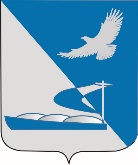 Совет муниципального образования«Ахтубинский район»                                             Р Е Ш Е Н И Е27.10.2016                                                                                                                № 245Руководствуясь Федеральным законом от 02.06.2016 N 158-ФЗ (ред. от 03.07.2016) "О приостановлении действия отдельных положений Бюджетного кодекса Российской Федерации и внесении изменений в отдельные законодательные акты Российской Федерации", Законом Астраханской области от 01.08.2016 N 44/2016-ОЗ "О реализации Федерального закона "О приостановлении действия отдельных положений Бюджетного кодекса Российской Федерации и внесении изменений в отдельные законодательные акты Российской Федерации", Уставом муниципального образования «Ахтубинский район», Совет муниципального образования «Ахтубинский район»  РЕШИЛ:Приостановить до 1 января 2017 года действие пункта 9.1 раздела 9, пункта 12.1 раздела 12 Положения о бюджетном процессе в муниципальном образовании «Ахтубинский район», утвержденное решением Совета муниципального образования «Ахтубинский район» от 15.10.2015 № 125 (в ред. от 01.03.2016 № 175).Установить в 2016 году срок внесения главой МО «Ахтубинский район» на рассмотрение Совета МО «Ахтубинский район» проекта решения Совета МО «Ахтубинский район» о бюджете МО «Ахтубинский район»  на 2017 год не позднее 17 часов 09 декабря 2016 года.Настоящее решение опубликовать в газете «Ахтубинская правда», разместить на официальном сайте администрации муниципального образования «Ахтубинский район» и на сайте Совета муниципального образования «Ахтубинский район».Настоящее решение вступает в силу со дня его официального опубликования. Председатель Совета                                                                                  С.Н. НовакГлава муниципального образования	                                                 В.А. ВедищевО реализации Федерального закона "О приостановлении действия отдельных положений Бюджетного кодекса Российской Федерации и внесении изменений в отдельные законодательные акты Российской Федерации" 